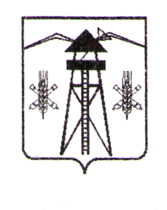 СОВЕТ ВЛАДИМИРСКОГО СЕЛЬСКОГО ПОСЕЛЕНИЯЛАБИНСКОГО РАЙОНА(третий созыв) РЕШЕНИЕот 13 октября 2016 г.                                                                                № 114/33ст-ца ВладимирскаяОб утверждении Порядка предотвращения и (или) урегулирования конфликта интересов главы администрации Владимирского сельского поселения Лабинского районаВ соответствии с Федеральным законом  от 25.12.2008 № 273-ФЗ «О противодействии коррупции», Уставом Владимирского сельского поселения Лабинского района РЕШИЛ:1. Утвердить Порядок предотвращения и урегулирования конфликта интересов главы администрации Владимирского сельского поселения Лабинского района.2. Опубликовать настоящее решение в средствах массовой информации и разместить на официальном сайте администрации Владимирского сельского поселения Лабинского района.3. Контроль за выполнением настоящего решения возложить на комитет по экономики, бюджета, финансов, налогов, законности, правопорядка, оборонной работы и казачества  (Назаров).4. Настоящее решение вступает в силу со дня его официального опубликования.Глава администрации Владимирского сельского поселения Лабинского района                                                                         И.В.ТараськоваПредседатель Совета депутатовВладимирского сельского поселения Лабинского района                                                                         А.П.СадовскийПРИЛОЖЕНИЕ                                                                      к решению Совета депутатов Владимирского сельского поселения Лабинского районаОт 13.10.2016 г. № 114/33ПОРЯДОКпредотвращения и урегулирования конфликта интересов главы администрации Владимирского сельского поселения Лабинского районаРаздел I. Общие положения1. Настоящие Порядок предотвращения и урегулирования конфликта интересов (далее Порядок) устанавливает порядок действий при возникшем конфликте интересов или возможности его возникновения для главы администрации Владимирского сельского поселения Лабинского района. 2. Под конфликтом интересов понимается ситуация, при которой личная заинтересованность (прямая или косвенная) лица, замещающего должность главы администрации Владимирского сельского поселения Лабинского района, влияет или может повлиять на надлежащее, объективное и беспристрастное осуществление им полномочий.3. Под личной заинтересованностью понимается возможность получения доходов в виде денег, иного имущества, в том числе имущественных прав, услуг имущественного характера, результатов выполненных работ или каких либо выгод (преимуществ) лицом, замещающим должность главы администрации Владимирского сельского поселения Лабинского района, и (или) состоящим с ним в близком родстве или свойстве лицами (родителями, супругами, детьми, братьями, сестрами, а также братьями, сестрами, родителями, детьми супругов и супругами детей), гражданами или организациями, с которыми лицо, замещающее должность главы администрации Владимирского сельского поселения Лабинского района, и (или) лица, состоящие с ним в близком родстве или свойстве, связаны имущественными, корпоративными или иными близкими отношениями.Раздел II. Основные требования к предотвращению и (или) урегулированию конфликта интересов.4. Лицо, замещающее должность главы администрации Владимирского сельского поселения Лабинского района обязано принимать меры по недопущению любой возможности возникновения конфликта интересов.5. Лицо, замещающее должность главы администрации Владимирского сельского поселения Лабинского района, обязано в письменной форме уведомить Совет депутатов Владимирского сельского поселения Лабинского района о возникшем конфликте интересов или о возможности его возникновения, как только ему станет об этом известно (далее – уведомление).6.  В уведомлении указывается:- фамилия, имя, отчество лица, замещающего должность главы администрации Владимирского сельского поселения Лабинского района;-наименование муниципальной должности;-информация о ситуации, при которой личная заинтересованность (прямая или косвенная) главы администрации Владимирского сельского поселения Лабинского района влияет или может повлиять на надлежащее, объективное и беспрепятственное осуществление им полномочий;- информация о возможности получения доходов  виде денег, иного имущества, в том числе имущественных прав, услуг имущественного характера, результатов выполненных работ или каких либо выгод (преимуществ) лицом, замещающим должность главы администрации Владимирского сельского поселения Лабинского района, и (или) состоящим с ним в близком родстве или свойстве лицами (родителями, супругами, детьми, братьями, сестрами, а также братьями, сестрами, родителями, детьми супругов и супругами детей), гражданами или организациями, с которыми лицо, замещающее должность главы администрации Владимирского сельского поселения Лабинского района, и (или) лица, состоящие с ним в близком родстве или свойстве, связаны имущественными, корпоративными или иными близкими отношениями;- предлагаемые меры по предотвращению или урегулированию конфликта интересов;- намерение лично присутствовать (отсутствовать) на заседание Совета депутатов Владимирского сельского поселения Лабинского района;- дата подачи уведомления;-подпись лица, замещающего должность главы администрации Владимирского сельского поселения Лабинского района.Форма уведомления о возникшем конфликте интересов или о возможности его возникновения приведена в приложении № 1 к настоящему Порядку.7. Регистрация уведомлений о возникшем конфликте интересов лица или о возможности его возникновения, письменной информации об этом из иных источников осуществляется в журнале учета начальником общего отдела (Зенина) в день поступления (форма журнала приведена в приложении № 2 к настоящему Порядку).8. Предотвращение или урегулирование конфликта интересов лица, замещающего должность главы администрации Владимирского сельского поселения Лабинского района, являющегося стороной конфликта интересов, может состоять в отставке его по собственному желанию в установленном порядке и (или) в отказе его по собственному желанию в установленном порядке и (или) в отказе его от выгоды, явившейся причиной возникновения конфликта интересов, а также в передаче принадлежащих ему ценных бумаг, акций (долей участия, паев в уставных (складочных) капиталах организаций) в доверительное управление в соответствии с гражданским законодательством, и иных способов, позволяющих предотвратить либо урегулировать конфликт интересов.9. Предотвращение или урегулирование конфликта интересов, стороной которого является лицо, замещающее должность главы администрации Владимирского сельского поселения Лабинского района, осуществляются путем отвода или самоотвода указанного лица в случаях и порядке, предусмотренных законодательством российской Федерации.10. Непринятое лицом, замещающим должность главы администрации Владимирского сельского поселения Лабинского района, являющимся стороной конфликта интересов, мер по предотвращению или урегулированию конфликта интересов является правонарушением, влекущим досрочное прекращение полномочий (удаление в отставку) в связи с утратой доверия в соответствии с законодательством российской Федерации.11. Лицо, замещающее должность главы администрации Владимирского сельского поселения Лабинского района, которому стало известно о возникновении у подчиненного ему лица личной заинтересованности, которая приводит или может привести к конфликту интересов, досрочно прекращает полномочия (удаляется в отставку) в связи с утратой доверия также в случае непринятия им мер по предотвращению и (или) урегулированию конфликта интересов, стороной которого является подчиненное ему лицо. Раздел III. Организация проверки информации о возникшем конфликте интересов или о возможности его возникновения у лица, замещающего должность главы администрацииВладимирского сельского поселения Лабинского района, принятия решения по ее итогам12.  При поступлении уведомления лица, замещающего должность главы администрации Владимирского сельского поселения Лабинского района, о возникшем конфликте интересов или о возможности его возникновения либо письменной информации, поступившей из источников (далее – информация), установленных нормативным правовым актом представительного органа Владимирское сельского поселения Лабинского района, председатель Совета депутатов Владимирского сельского поселения Лабинского района в течение5 рабочих дней поручает депутатской комиссии предварительное рассмотрение (проверку) уведомление, информации.Порядок и основания проведения проверки определяются нормативным правовым актом Совета депутатов Владимирского сельского поселения Лабинского района.13. Входе предварительного рассмотрения (проверки) уведомления, информации члены депутатского комитета по экономики, бюджета, финансов, налогов, законности, правопорядка, оборонной работы и казачества имеют право получать от лица, направившего уведомление, информацию, письменные пояснения по изложенным в них обстоятельствам.Уполномоченные должностные лица могут направлять в установленном порядке запросы в государственные органы, органы местного самоуправления и заинтересованные организации.14. По результатам предварительного рассмотрения (проверки) уведомления, информации, депутатского комитета по экономики, бюджета, финансов, налогов, законности, правопорядка, оборонной работы и казачества  подготавливается мотивированное заключение на каждое из них.15. Уведомление, информация, а также заключение и другие материалы, полученные в ходе предварительного рассмотрения (проверки) уведомления, информации, представляются председателю представительного органа Владимирского сельского поселения Лабинского района в течение семи дней со дня его поступления для рассмотрения их на очередном заседании представительного органа Владимирского сельского поселения Лабинского района.16. В случае направления запросов, указанных в абзаце втором пункта 13 настоящего Порядка, уведомления, информация, заключенные и другие материалы представляются председателю представительного органа Владимирского сельского поселения Лабинского района в течение 45 дней со дня поступления уведомления или информации соответствующей депутатской комиссией. Данный срок может быть продлен, но не более чем на 30 дней.17. На очередном заседании представительного органа Владимирского сельского поселения Лабинского района по результатам рассмотрения уведомления, информации, заключения и других материалов принимается одно из следующих решений:а) признать, что при осуществлении полномочий лицом, замещающим должность главы администрации Владимирского сельского поселения Лабинского района, конфликт интересов отсутствует;б) признать, что при осуществлении полномочий лицом, замещающим должность главы администрации Владимирского сельского поселения Лабинского района, личная заинтересованность приводит или может привести к конфликту интересов. В этом случае представительный орган Владимирского сельского поселения Лабинского района  рекомендует лицу, замещающему должность главы администрации Владимирского сельского поселения Лабинского района, принять меры по предотвращению или урегулированию конфликта интересов;в) признать, что лицом, замещающим должность главы администрации Владимирского сельского поселения Лабинского района, не соблюдались требования об урегулировании конфликта интересов. В этом случае представительный орган Владимирского сельского поселения Лабинского района  принимает решение в соответствии со статьей 13.1 Федерального закона от 25.12.2008 № 273-ФЗ «О противодействии коррупции» в порядке, предусмотренном статьей 74.1 Федерального закона от 06.10.2003 № 131-ФЗ «Об общих принципах организации местного самоуправления в Российской Федерации».Глава администрации Владимирского сельского поселения Лабинского района                                 И.В.ТараськоваПРИЛОЖЕНИЕ № 1к Порядку предотвращения и урегулирования конфликта интересов главы администрации Владимирского сельского поселения Лабинского районаФорма уведомления о возникшем конфликте интересов или о возможности его возникновения						__________________________(наименование представительногооргана МО)							от________________________________(Ф.И.О. уведомителя/наименование должности главы МО)Уведомление о возникшем конфликте интересов или о возможности его возникновенияВ соответствии с Федеральным законом от 25.12.2008 № 273-ФЗ «О противодействии коррупции» сообщаю, что:____________________________________________________________________________________________________________________________________(описание личной заинтересованности, которая приводит или может привести к возникновению конфликта интересов)____________________________________________________________________________________________________________________________________(описание полномочий, на исполнение которых может негативно повлиять либо негативно влияет личная заинтересованность)____________________________________________________________________________________________________________________________________(предлагаемые меры по предотвращению или урегулированию конфликта интересов)Намереваюсь (не намереваюсь) лично присутствовать на заседании _______________________ (наименование представительного органа МО) при рассмотрении настоящего уведомления (нужное подчеркнуть).__________				___________	 	         ________________     (дата)				     (подпись)			           (инициалы и фамилия)Уведомление зарегистрировано в Журнале учета уведомлений о возникшем конфликте интересов или о возможности его возникновения, письменной информации об этом из иных источников «______»____________ 201___ г. №______________						    (подпись, Ф.И.О. ответственного лица)Глава администрации Владимирского сельского поселения Лабинского района                                  И.В.Тараськова                                                             ПРИЛОЖЕНИЕ № 2к Порядку предотвращения и урегулирования конфликта интересов главы администрации Владимирского сельского поселения Лабинского районаФормаЖурнала учета уведомлений о возникшем конфликте интересов или о возможности его возникновения, письменной информации об этом из иных источниковГлава администрации Владимирского сельского поселения Лабинского района                                     И.В.Тараськова№п/пДата подачи уведомления, поступления иной информацииФамилия, имя, отчество лица, подавшего уведомления либо представившего иную информациюНаименование должности лица, подавшего уведомление, либо в отношении которого поступила иная информацияФамилия, инициалы, должность, подпись лица, принявшего уведомление, иную информациюПримечание1.2.3.4.5.